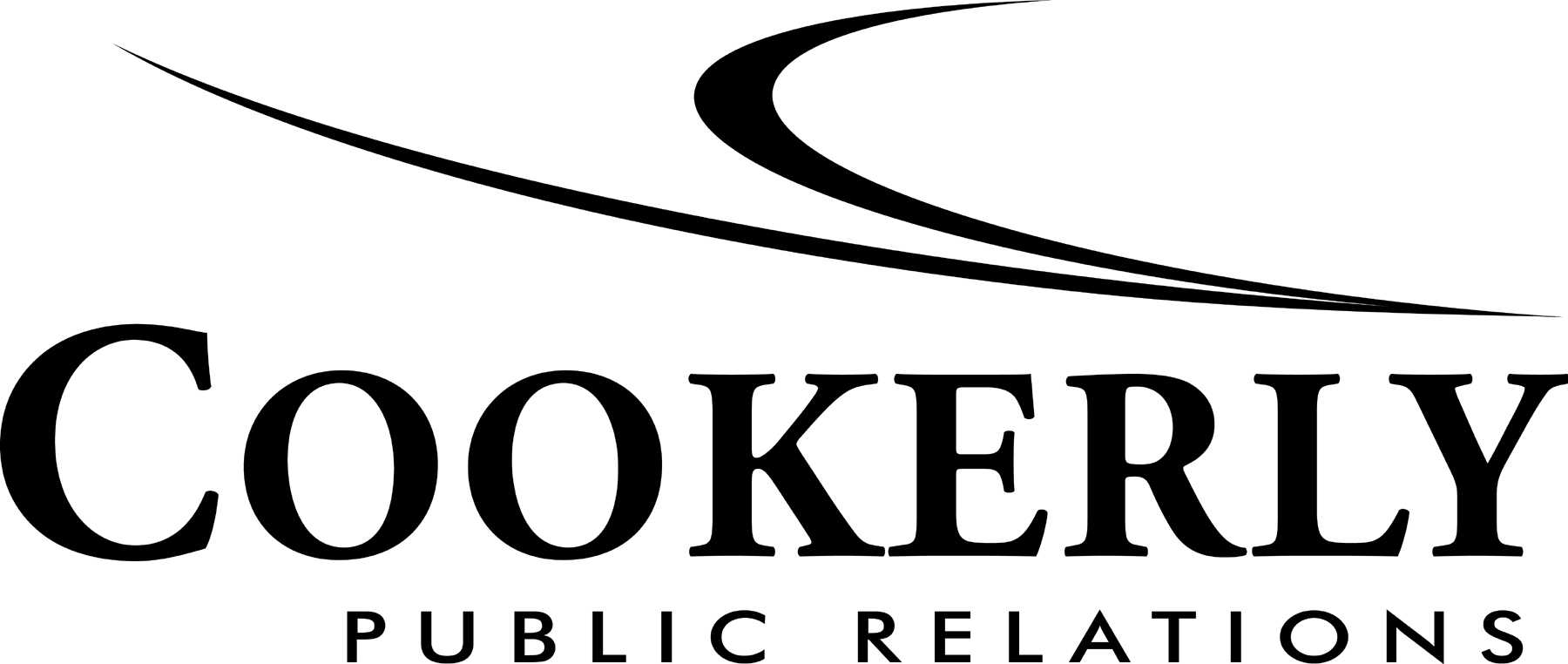 Atlanta Journal ConstitutionJuly 1, 2012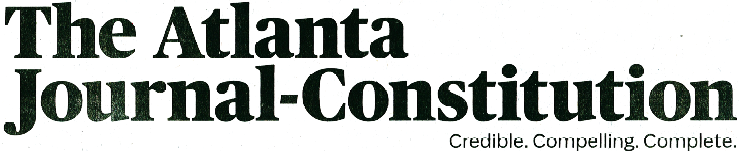 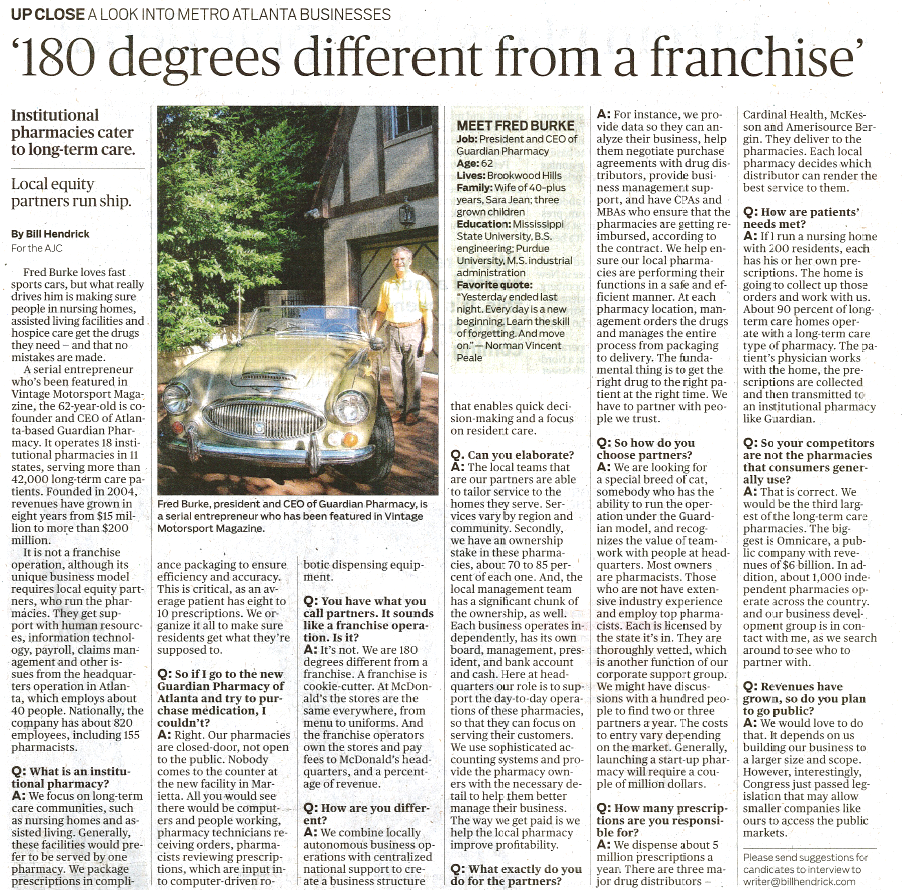 